令和○○年○月○○日派遣先通知書○○○○株式会社【派遣先】代表取締役　△△　△△　殿　　　　　 　          　　　 金沢市＃＃＃＃【派遣元】　　　　　　　　　           □□□□株式会社　　　　　　　　　　　　　          代表取締役　××　××令和○○年○月○○日付け労働者派遣(個別)契約に基づき、次の者を派遣します。（注）被保険者証の写し等の提示は、労働者本人の同意を得ることが原則。同意が得られない場合、生年月日、年齢を黒塗りするとともに、確認後は派遣元へ返却するよう派遣先に依頼する。確認書類は、各種資格取得届出の事業主控えの写しでも可。　※通知した内容のうち、＊印の部分（無期雇用か有期雇用か、60歳以上の者であるか否か、各種保険の加入状況）については、変更があった場合には、遅滞なく再度通知すること。氏名★★　★★★★　★★▲▲　▲▲性別男男女年齢等
□６０歳以上(＊）☑６０歳未満(＊）　☑４５歳以上６０歳未満　□１８歳未満（　　　歳）□６０歳以上(＊）☑６０歳未満(＊）　☑４５歳以上６０歳未満　□１８歳未満（　　　歳）☑６０歳以上(＊）□６０歳未満(＊）　□４５歳以上６０歳未満　□１８歳未満（　　　歳）健康保険の被保険者資格取得届の提出の有無(＊)無(加入手続中）
(理由：現在、必要書類の準備中であり、今月の○○日には届出予定)無(加入手続中）
(理由：現在、必要書類の準備中であり、今月の○○日には届出予定)無
(理由： 1週間の所定労働時間が通常の社員の4分の3未満のため)厚生年金保険の被保険者資格取得届の提出の有無(＊)無(加入手続中)
(理由：現在、必要書類の準備中であり、今月の○○日には届出予定)無(加入手続中)
(理由：現在、必要書類の準備中であり、今月の○○日には届出予定)無
(理由：1週間の所定労働時間が通常の社員の4分の3未満のため)雇用保険の被保険者資格取得届の提出の有無（＊）有有無
(理由：1週間の所定労働時間が20時間未満のため)雇用期間(＊）無期雇用無期雇用有期雇用（６か月契約）派遣労働者の協定対象派遣労働者であるか否かの別(待遇決定方式)協定対象派遣労働者（労使協定方式）協定対象派遣労働者（労使協定方式）協定対象派遣労働者（労使協定方式）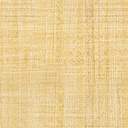 